HEALTH SCIENCE I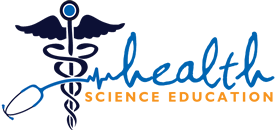 COURSE SYLLABUSINSTRUCTOR: James Walker			Georgetown High Room 303E-mail: jwalker@gcsd.k12.sc.us		Phone: 546-8516 ext. 2303COURSE DESCRIPTIONHealth Science I, or Introduction to Health Science, is a course offered to students who are interested in pursuing a career in the healthcare field. This course provides an overview of healthcare, incorporating knowledge of healthcare history, careers, trends and prerequisites for specific health careers. COURSE REQUIREMENTSThis course is recommended for students in grades 9-10. The student must be well behaved and possess attributes of integrity, enthusiasm, self-motivation, honesty, trustworthiness, promptness and dependability. Membership in HOSA is strongly recommended. REQUIRED MATERIALS1”-1.5” 3-ring binder, tabbed notebook dividers, notebook paper, pencils and black or blue ink pens.CLASSROOM POLICIES AND PROCEDURESMaintain professionalism at all times, whether in the classroom or clinical setting. REMEMBER, you represent future healthcare professionals.Be on time, prepared for class or clinical and ready to work before the bell rings.Be an active participant in classroom discussion and skills labs.Be respectful of others: No student is allowed to disrupt the learning or teaching process. Packing up books and belongings at the end of class is not allowed until the teacher has given permission.Be respectful of your environment: take care of equipment and do not bring open food and/or beverages into the classroom setting.Before leaving the classroom, make sure that the room and your area is neat and clean.NO student is allowed into the workroom or lab areas without teacher permission.Utilize restroom facilities before class begins. Follow directions the first time they are given.Follow all school rules as outlined in the student handbook.CONSEQUENCESVerbal WarningStudent-Teacher ConferenceCall home to parentsAdministrative referralASSIGNED READINGS, HOMEWORK AND CLASSWORKHomework and classwork will be given to reinforce concepts covered in class. Homework assignments are due the following day and classwork is due at the end of class unless otherwise told by the instructor. Late work will only be accepted because of an absence. Missed assignments must be made up. It is the student’s responsibility to find out what was missed and make arrangements with the instructor. PROJECTS AND PAPERSStudents are required to create a health career project and various other projects assigned by the instructor throughout the semester to add emphasis to certain units of instruction. Guidelines, requirements and due dates will be discussed when the project is assigned. Some projects may count as a test grade. Late projects will receive a 10 point per day deduction.ABSENCES AND MAKE-UP WORKAssignments missed must be made up. It is YOUR responsibility to find out what you have missed and to make up the work in a time frame determined by the instructor. You are advised to record the phone numbers of several classmates so that you can find out what the assignments are. It is also your responsibility to turn in any assignments collected during your absence on the day you return to class. Assignments for the next class day and major test dates will be given to you. Tests will be announced several days in advance. Therefore, if you are absent on a test day, you will be required to take the test on the day you return to class. If you are absent from class the day before a test you will still be expected to take the test as scheduled. It is in your best interest to see your instructor after you are absent from class. If an assignment or test is not made up within five (5) school days from the day you return, you are subject to a grade of “zero” (0) for that assignment.Be aware that state requirements for course credit allow a maximum of FIVE (5) absences during the school term that are not excused by a doctor or the principal.EXTRA HELPDon’t hesitate to ask your instructor for extra help! I am here to help you succeed in this course, so take advantage of any needed additional instruction. Clear up small problems before they become major obstacles! I will be available by appointment after school. Let me know if you need extra help so that I can arrange an appointment.GRADING SYSTEM100-90 	A89-80 	B79-70 	C69-60 	D59-0 		FNine Weeks Grade:		Unit Tests				40%				Quizzes/Graded Homework	20%				Graded Classwork/Assignments	20%				Projects				20%Final Grade:			First Nine Weeks			40%				Second Nine Weeks			40%				Final Exam				20%